Инструкция по заполнению заявки по профессиональному обучению и дополнительному профессиональному образованию отдельных гражданЗайти на портал «Работа России» по адресу: https://trudvsem.ru/Войти в личный кабинет через портал «Госуслуги»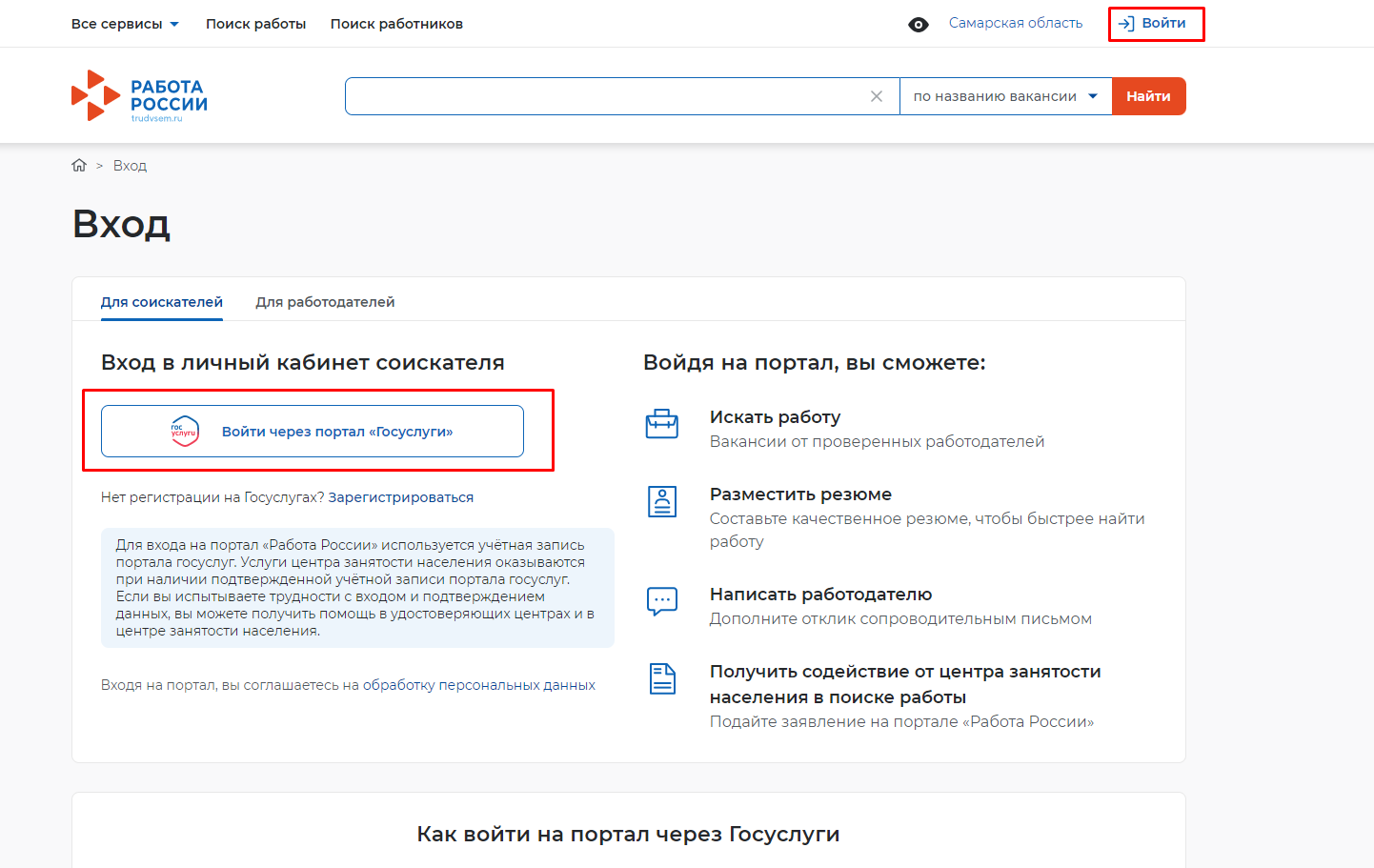 Пройти в раздел обучения в рамках федерального проекта «Содействие занятости»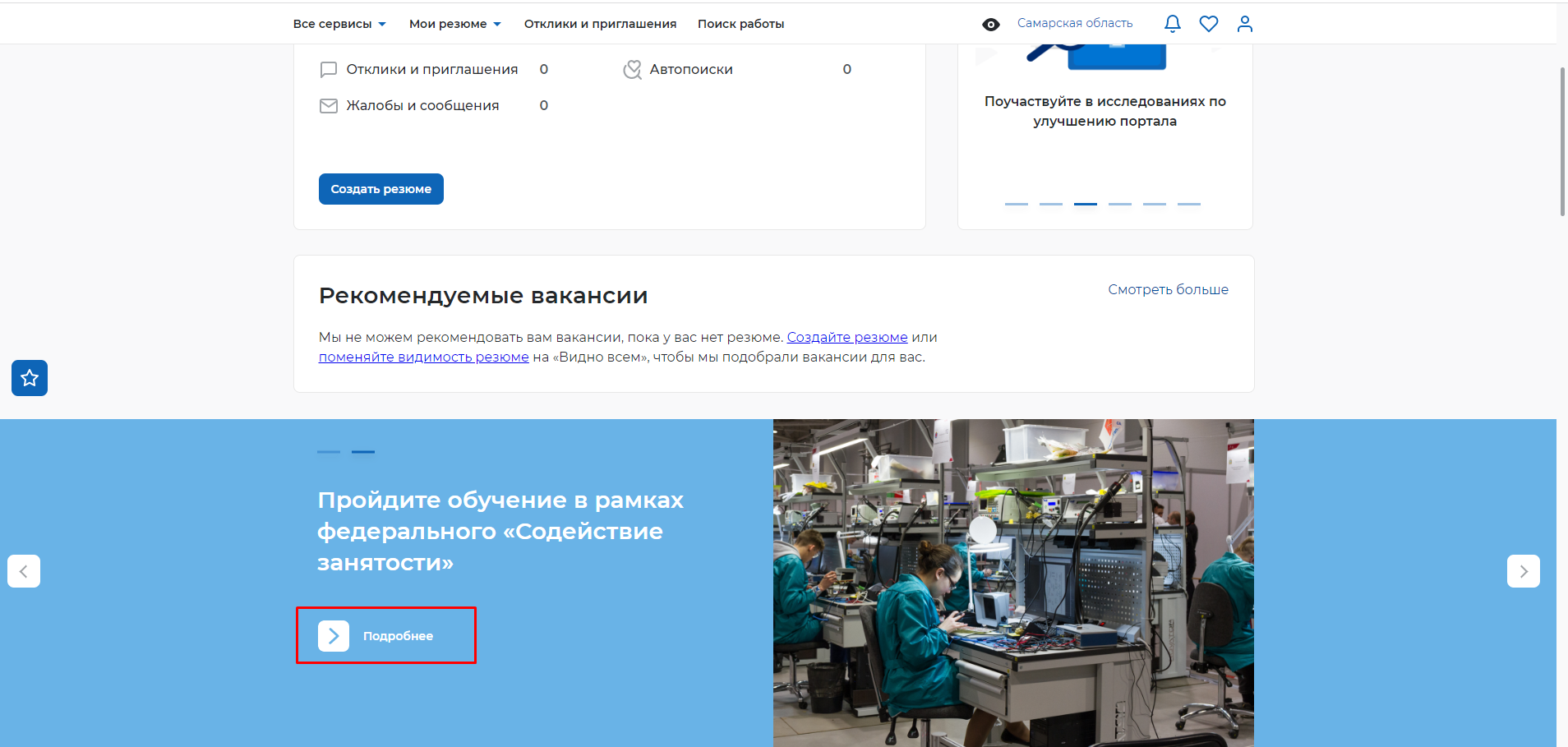 Пройти в раздел «Записаться на обучение»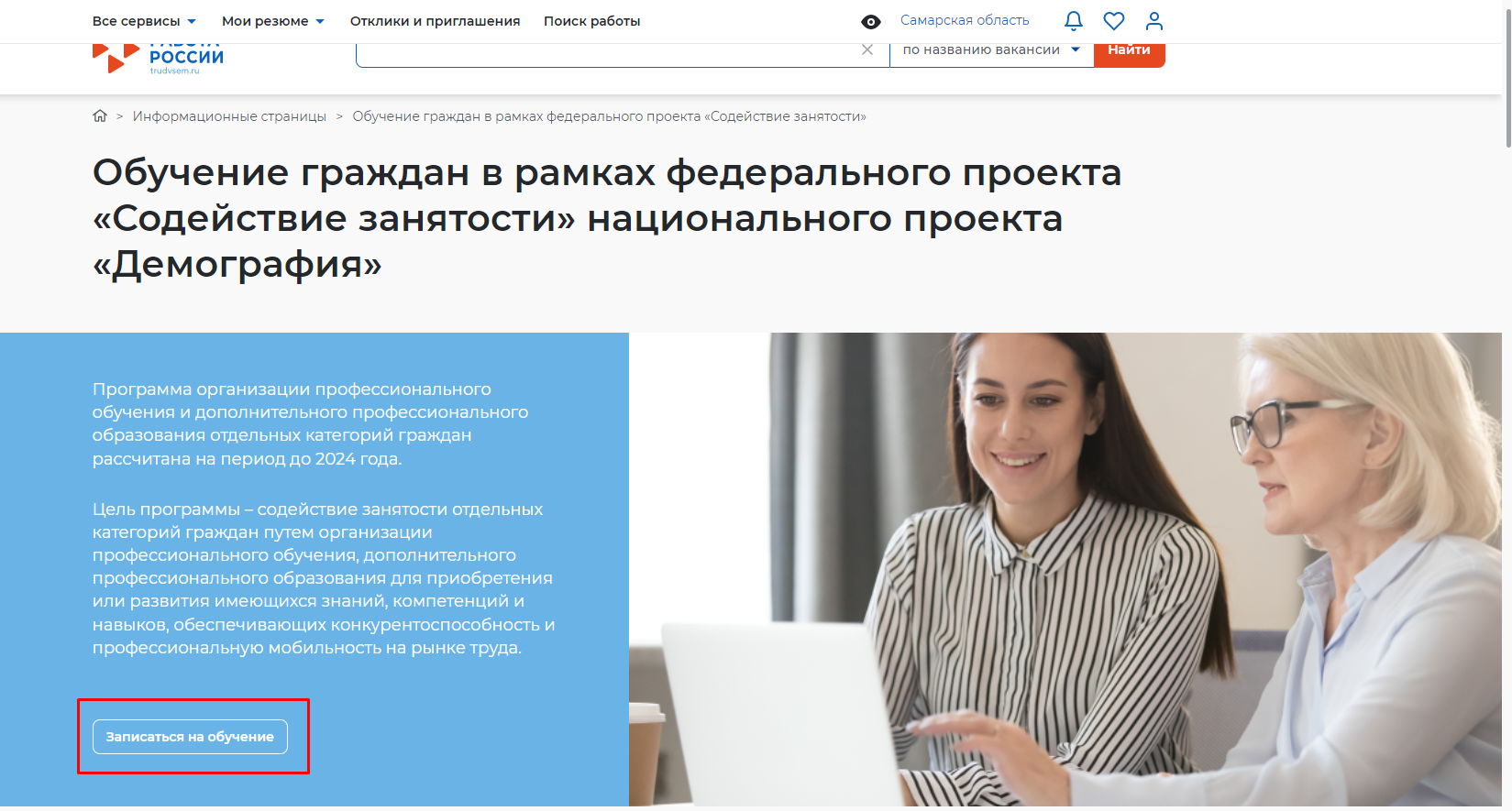 Выбрать интересующую образовательную программу и Подать заявку. Важно, чтобы место обучения было «РАНХиГС (Обучающий центр)»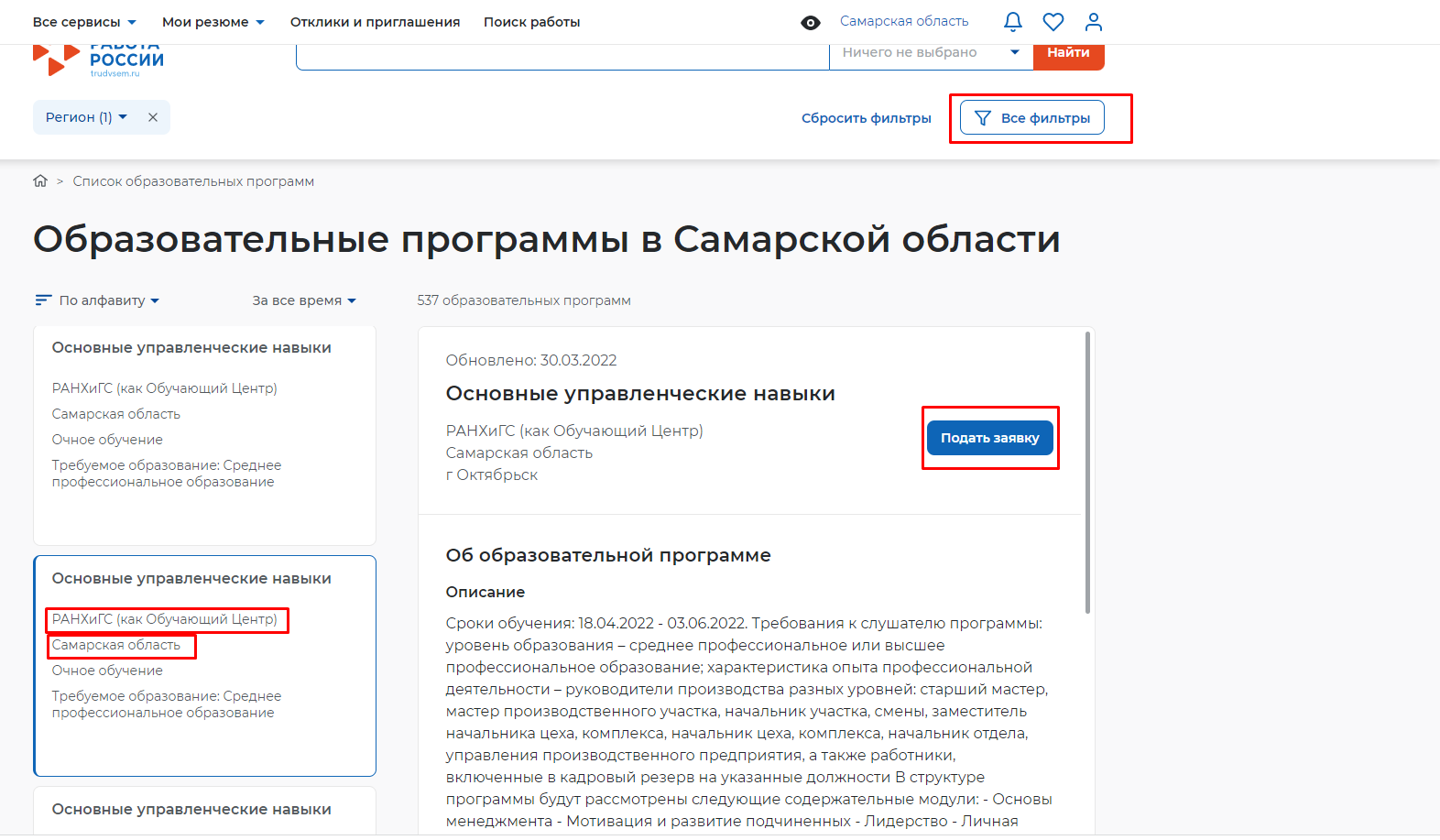 Заполнить необходимые поля 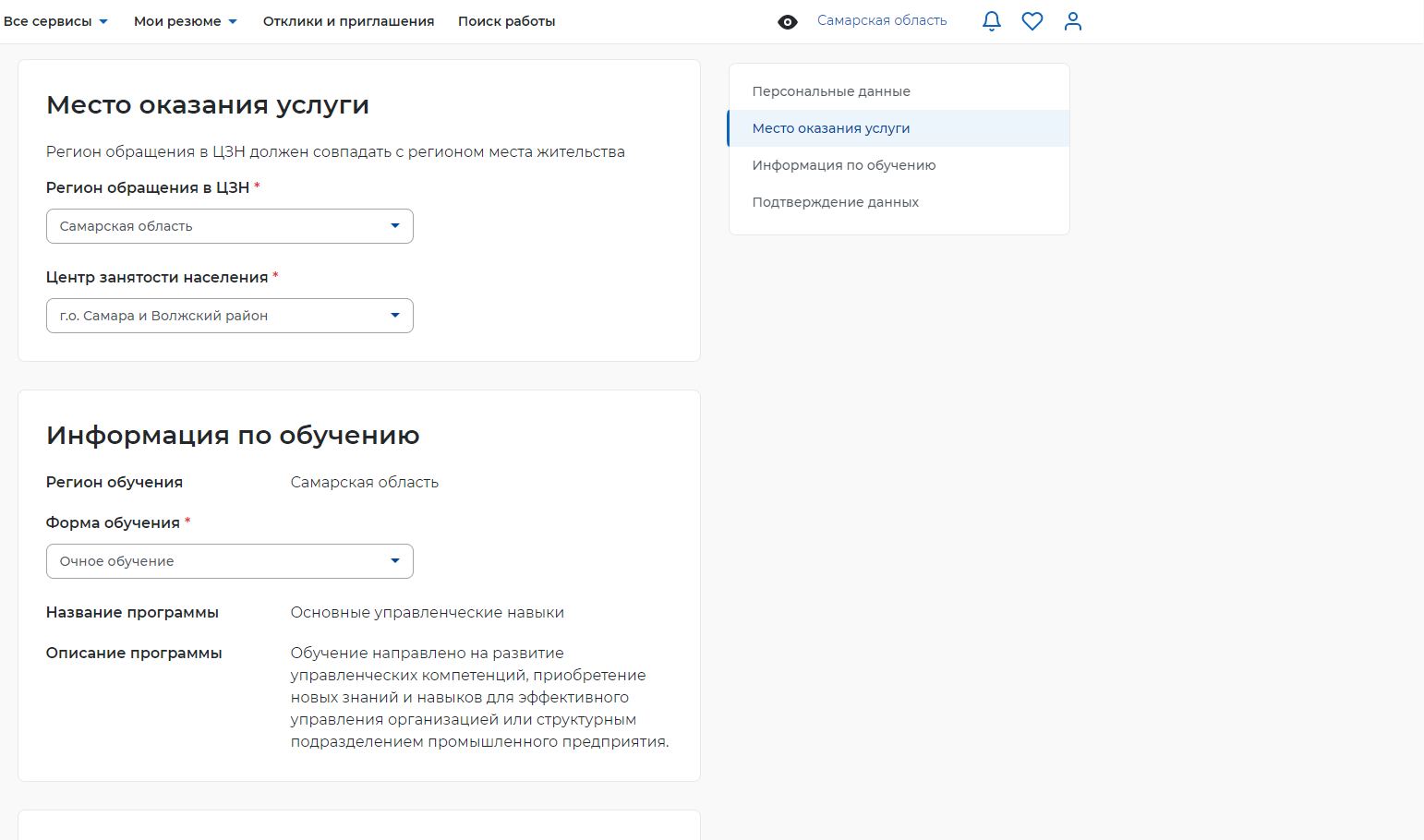 Подать заявку и ждать ответа 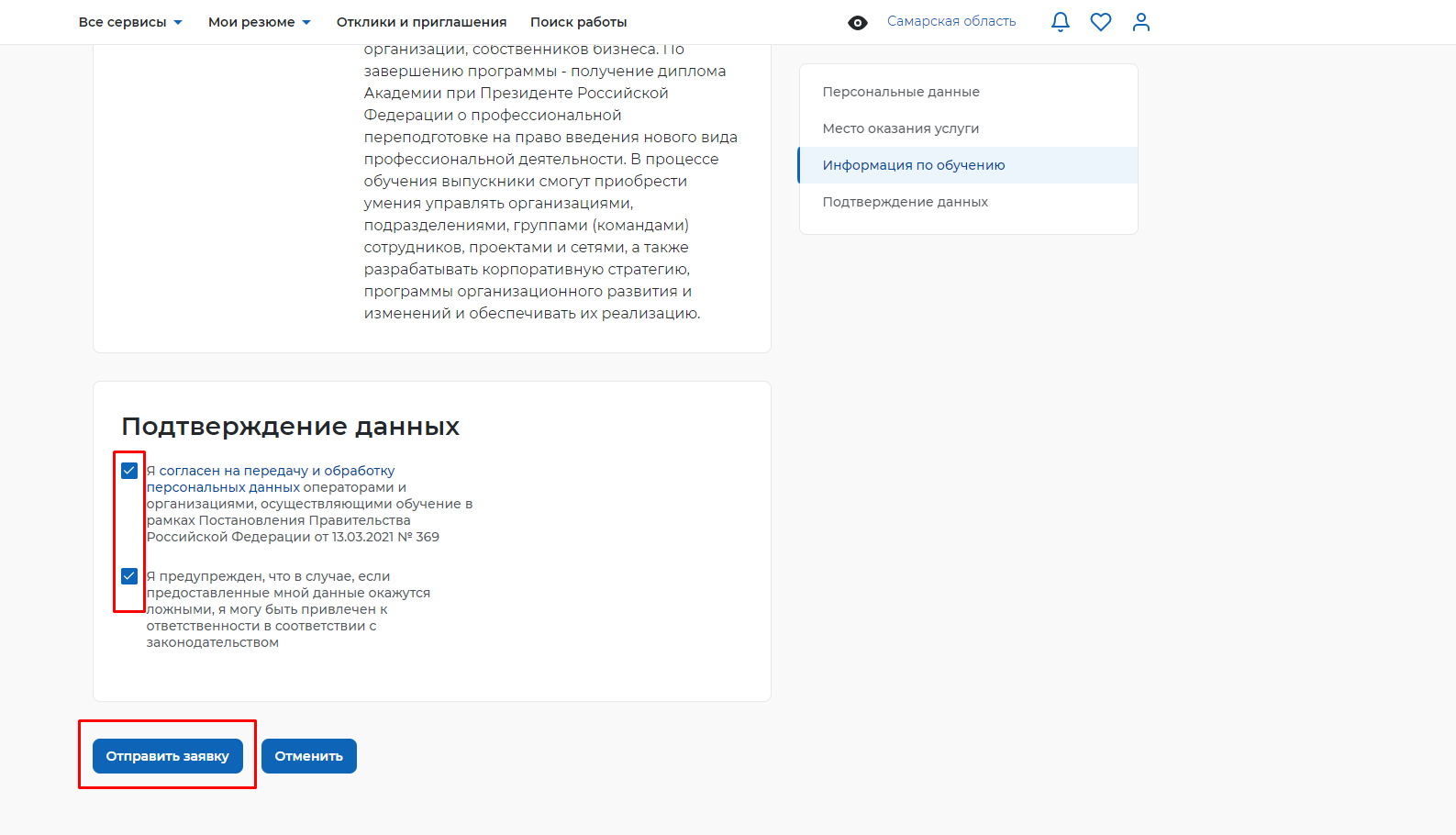 